Publicado en Madrid el 17/12/2020 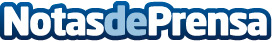 El Grupo Gesternova confía en Emiral para dar el salto a Portugal con la solución Sage X3La consultora especializada en la implantación de ERP llevará a cabo la migración de la solución Sage 200 a Sage X3, además de dar soporte técnicoDatos de contacto:Esmeralda Gómez619522019Nota de prensa publicada en: https://www.notasdeprensa.es/el-grupo-gesternova-confia-en-emiral-para-dar_1 Categorias: Internacional Telecomunicaciones Programación Software http://www.notasdeprensa.es